Title of the paper (Style: Title)Name of author 1 (1), Name of author 2 (2), Name of author n (n) (Style: ICAAR_author)(1) Affiliation, City, Country, email (Style: ICAAR_infoauthor)(2) Affiliation, City, Country, email (Style: ICAAR_infoauthor)(n) Affiliation, City, Country, email (Style: ICAAR_infoauthor)AbstractWrite your Abstract text here with a maximum length of 20 lines or 1500 characters (Style: ICAAR_summary).Keywords: maximum of five; in alphabetical order; lowercase letter, italic (Style: ICAAR_keywords)ATTENTION: please read carefully the following instructions, print them for later consult and erase them in this document from this paragraph onwards. The text above will be the template for your text. Write over it.Chapter (Style: 1. Heading 1)Write your text hereSub-chapter level 1 (Style: 1.1 Heading 2)Write your text hereSub-chapter level 2 (Style: 1.1.1 Heading 3)Write your text hereThese instructions explain how you should write your paper in order to submit it in digital format to the 16th International Conference on Alkali-Aggregate Reaction in Concrete – ICAAR 2020-2022. It is important to respect these instructions in order to have your paper printed in the Conference proceedings.For your commodity, please use the first page above as the layout of your paper. It contains the basic format and styles definitions to be followed.rules and recommendations The maximum length of the paper is 12 pages. The written area should be 160x252 mm which is the size used here for these instructions. Only the authorized font can be used.FontsAuthorized font is Arial (title, chapters, sub-chapters and body text). Only the equations can be written using the Cambria Math font.The text styles are already defined in the present template. Please do not modify them in your document. The template includes everything that you will need. However, please note the styles as follows:In case you need special styling options (e.g. spot underlining, bold, italics, etc.) please format them directly on the text. Do not create new styles, since they cannot be kept in the final printing.CitationsCitations should be used in the text. Footnotes are not permitted. All the references should appear together in a single list at the end of the paper in the “References” section.Citations in the text should be identified by numbers in square brackets as shown in the following examples:Negotiation research spans many disciplines [3].This result was later contradicted by Becker and Seligman [5].This effect has been widely studied [1-3, 7].Figures and tablesFigures and tables shall respect the text layout (160x252 mm) and inserted throughout the article. For pictures, please use a printing resolution (300 dpi minimum).Figures, tables and equations should be referenced as Figure 3.1, Table 3.1 and Equation (1).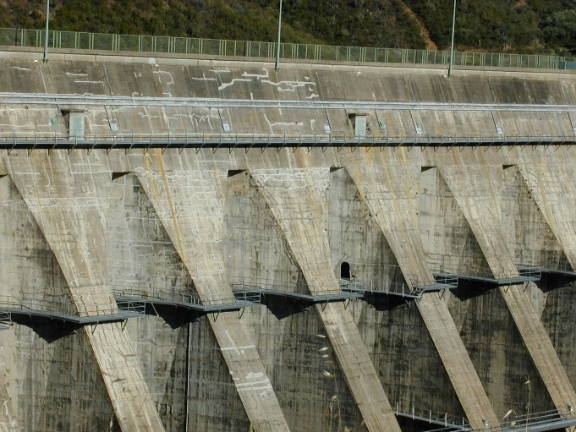 Figure 3.1: Conference announcement (Style: Caption)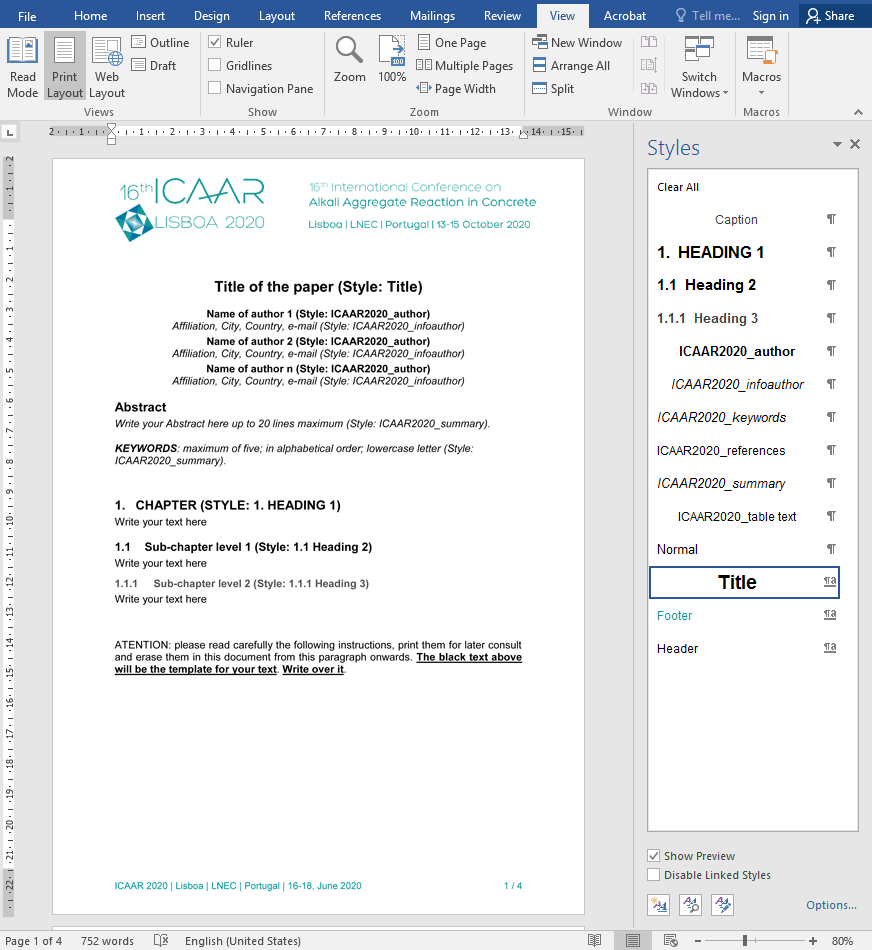 Figure 3.2: Style list (Style: Caption)Table 3.1: Example of a table construction (Style: Caption)Equations should be inserted into invisible tables, as shown below. Equations style is Cambria Math 10pt. ReferencesReferences list follows the style used in the journal “Materials and Structures”.The References list should only include works that are cited in the text and that have been published or accepted for publication. Personal communications and unpublished works should only be mentioned in the text. Do not use footnotes or endnotes as a substitute for a reference list. The entries in the list should be numbered consecutively.Journal article:[1]	Gamelin FX, Baquet G, Berthoin S, Thevenet D, Nourry C, Nottin S, Bosquet L (2009) Effect of high intensity intermittent training on heart rate variability in prepubescent children. Eur J Appl Physiol 105:731-738. https://doi.org/10.1007/s00421-008-0955-8Article by DOI:[2]	Slifka MK, Whitton JL (2000) Clinical implications of dysregulated cytokine production. J Mol Med. https://doi.org/10.1007/s001090000086Book:[3]	South J, Blass B (2001) The future of modern genomics. Blackwell, LondonBook chapter:[4]	Brown B, Aaron M (2001) The politics of nature. In: Smith J (ed) The rise of modern genomics, 3rd edn. Wiley, New York, pp 230-257Online document:[5]	Cartwright J (2007) Big stars have weather too. IOP Publishing PhysicsWeb. http://physicsweb.org/articles/news/11/6/16/1. Accessed 26 June 2007Dissertation:[6]	Trent JW (1975) Experimental acute renal failure. Dissertation, University of CaliforniaAlways use the standard abbreviation of a journal’s name according to the ISSN List of Title Word Abbreviations, see: http://www.issn.org/services/online-services/access-to-the-ltwa/If you are unsure, please use the full journal title.Instructions for EndNote users:Please consider the style defined at:http://static.springer.com/sgw/documents/943237/application/zip/SpringerBasicNumber.zipInstructions for Mendeley users:Please choose the “Materials and Structures” style in the menu: “View”  “Citation Style”  “More styles”. Then choose the “Get More Styles” tab and write “Materials and Structures”. Click in the button “Use this Style” in the right in order to select and use the style.Submission of papersYour revised paper should be submitted, as a Word document, before February 12, 2021.To submit the paper, authors must access their personal area, using the EasyChair platform.IMPORTANT:The registration must be paid by March 17th 2021 to have papers included in the Conference proceedings.TitleArial14ptBoldStyle for the paper titleICAAR_authorArial11ptBoldStyle for the name(s) of the author(s)ICAAR_infoauthorArial10ptItalicStyle for the information relative to the authorsICAAR_keywordsArial10ptNormalStyle for the keywordsHeading 1Arial13ptBoldStyle for the chapters titlesHeading 2Arial12ptBoldStyle for the sub-chapter level 1Heading 3Arial10ptBoldStyle for the sub-chapter level 2NormalArial10ptNormalGeneral style for textICAAR_referencesArial10ptNormalGeneral style for referencesCaption FigureArial10ptNormalGeneral style for figuresCaption TableArial10ptNormalGeneral style for tablesEquationsCambria Math10ptNormalGeneral style for equationsColumn 1Column 2Column 3C11C12C13C21C22C23C31C32C33C41C42C43C51C52C53(1)(2)